INFORMATIONS IMPORTANTES Le contexte particulier dans lequel nous nous trouvons  nous amène à procéder  à des changements dans notre organisation habituelle :il sera IMPERATIF de vous inscrire pour les animations car le nombre de place sera  LIMITEplanning modifiable : certaines activités pourront être reproposées  s’il  y a beaucoup d’inscritsLE PORT DU MASQUE, la désinfection des mains et la DISTANCIATION SOCIALE devra être respectépour le COVOITURAGE, toutes les mesures sanitaires devront être appliquées (masque, désinfection du véhicule…)Pour une meilleure organisation MERCI de vous préinscrire au moins une semaine avant la tenue de l’activitéJUIN 2020JUILLET2020AOUT20201Lundi1MercrediAprès-midi jeuxBac à lauréat/times up 6 pers max (14h à la déleg)1Samedi2mardi2Jeudi2Dimanche3Mercredi3VendrediSortie pêche, plan d’eau à Lafeuillade-en-Vézie3 pers max (covoiturage, départ 13h45)3Lundi4Jeudi4Samedi4MardiSortie pêcheplan d’eau de Maurs4 pers max (covoiturage, départ à 13h30)5VendrediTrail apf France handicap(Au bord de la jordanne 14h)5Dimanche5Mercredi6Samedi6Lundi6Jeudi7Dimanche7MardiExposition photo« et au milieu coule une rivière »(Rdv 14h aux écuries)7VendrediPique-nique et ciné plein air (à partir de 18h30 à la déleg)8Lundi8Mercredi8Samedi9Mardi9Jeudi9Dimanche10Mercredi10VendrediBallade et photo de la faune et la floreLe long de la Jordanne(départ à 14h de la déleg)10Lundi11JeudiRéunion conseil (14h à la déleg)11Samedi11Mardi12VendrediDiffusion d’un film 6pers max (à la déleg à 14h)12Dimanche12MercrediFERMETURE13Samedi13LundiFermeture de la délegation13Jeudi14Dimanche14MardiFETE NATIONALE14VendrediDE15Lundi15Mercredi15Samedi16MardiDiffusion d’un film : aventureMia et le lion blanc6 pers max (14h à la déleg)16JeudiSortie cinémaFilm à l’affiche …(rdv 13h30 sur place)16DimancheLA17Mercredi17Vendredi17Lundi18Jeudi18SamediSortie Puech des OuilhesRepas au restaurant 8pers max (départ 11h20)18MardiDELEGATION19VendrediRetrouvailles : pique-nique«au mètre près»8 pers max (11h45 à la déleg)19Dimanche19Mercredi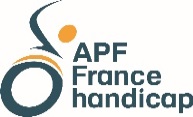 20Samedi20Lundi20Jeudi21Dimanche21Mardi21Vendredi22Lundi22MercrediQuizz musical6pers max (14h30 à la déleg)22Samedi23MardiAtelier origami6 pers max (14h à la déleg)23Jeudi23Dimanche24Mercredi24Vendredi24Lundi25Jeudi25SamediSortie puech des OuilhesRepas au restaurant 8 pers max (départ 11h20)25MardiAprès-midi jeux de mots6pers max (14h à la déleg)26VendrediPique-nique « au mètre près » et après-midi pétanque8 pers max (11h45 à la déleg)26Dimanche26Mercredi27Samedi27Lundi27Jeudi28Dimanche28MardiSortie nature au Lioran3/4pers max ( covoiturage, départ 13h45)28VendrediSortie culturelle à voir…29Lundi29Mercredi29Samedi30Mardi30Jeudi30Dimanche31vendrediSoirée barbecue(vers 18h30 à la déleg)31lundi